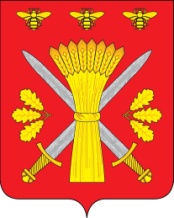                            РОССИЙСКАЯ ФЕДЕРАЦИЯ                                 ОРЛОВСКАЯ ОБЛАСТЬТРОСНЯНСКИЙ РАЙОННЫЙ СОВЕТ НАРОДНЫХ ДЕПУТАТОВПОСТАНОВЛЕНИЕ   28 июля 2017 г.                                                                           №74      с.Тросна                                                              Принято на десятом заседании                                                              районного Совета народных                                                                        депутатов пятого созыва  О решении «О внесении изменений в ПравилаЗемлепользования и застройки Пенновскогосельского поселения Троснянского района Орловской области»Рассмотрев предложенный проект решения, Троснянский районный Совет народных депутатов постановил:     1.Принять решение  «О внесении изменений в Правила землепользования и застройки Пеновского сельского поселения Троснянского района Орловской области».2. Направить принятое решение Главе Троснянского района для подписания и обнародования на официальном сайте администрации Троснянского района.3. Контроль за исполнение решения возложить на комитет по строительству и жилищно-коммунальному хозяйству.Председатель районного Совета                                          народных депутатов                                                            В.И.Миронов                                              